25.04.2017  № 1012Об утверждении Порядка согласования и оценки внешнего вида (архитектурно-художественного решения) нестационарных торговых объектовВ соответствии с Федеральным законом от 06.10.2003 № 131-ФЗ «Об общих принципах организации местного самоуправления в Российской Федерации», Федеральным законом от 28.12.2009 № 381-ФЗ «Об основах государственного регулирования торговой деятельности в Российской Федерации», Уставом муниципального образования города Чебоксары - столицы Чувашской Республики, принятым решением Чебоксарского городского Собрания депутатов от 30.11.2005 № 40, решением Чебоксарского городского Собрания депутатов Чувашской Республики  от 06.03.2014 № 1337 «О Схеме размещения рекламных конструкций на территории Чебоксарского городского округа» администрация города Чебоксары п о с т а н о в л я е т:1. Утвердить Порядок согласования и оценки внешнего вида (архитектурно-художественного решения) нестационарных торговых объектов согласно приложению к настоящему постановлению.2. Управлению по связям со СМИ и молодежной политики администрации города Чебоксары опубликовать настоящее постановление в средствах массовой информации. 3. Настоящее постановление вступает в силу со дня его официального опубликования.4. Контроль за выполнением настоящего постановления возложить на заместителя главы администрации – руководителя аппарата 
А.Ю. Маклыгина.Глава администрации города Чебоксары                                       А.О. ЛадыковУТВЕРЖДЕНпостановлением администрациигорода Чебоксары от 25.04.2017  № 1012Порядок 
согласования  и оценки внешнего вида (архитектурно-художественного решения) нестационарных торговых объектов 1. Общие положения1.1. Настоящий порядок (далее - Порядок) определяет процедуру              согласования и оценки внешнего вида (архитектурно-художественного решения) нестационарных торговых объектов на территории города Чебоксары.1.2. Согласование внешнего вида (архитектурно-художественного решения) нестационарных торговых объектов осуществляется в соответствии с настоящим Порядком в случае, если требования к внешнему виду (архитектурно-художественному решению) не включены в информационное сообщение о проведении торгов на право размещения нестационарных торговых объектов. 1.3. В случае если требования к внешнему виду (архитектурно-художественному решению) включены в информационное сообщение о проведении торгов на право размещения нестационарных торговых объектов, оценка внешнего вида (архитектурно-художественного решения) нестационарных торговых объектов, расположенных на территории города Чебоксары (далее – оценка), осуществляется в соответствии с настоящим Порядком после фактической установки (монтажа) нестационарного торгового объекта. 1.4. Требования, предусмотренные настоящим Порядком,                                 не распространяются на отношения, связанные с размещением следующих нестационарных торговых объектов:а) находящихся на территориях розничных рынков и ярмарок;б) размещенных в стационарных объектах, в иных зданиях, строениях, сооружениях или на земельных участках, находящихся в частной собственности;в) установленных до вступления в силу настоящего Порядка.2. Требования к внешнему виду (архитектурно-художественному решению) нестационарных торговых объектов2.1. Размещение нестационарных торговых объектов на территории города Чебоксары на земельных участках, находящихся в государственной или муниципальной собственности, осуществляется в местах, определенных схемой размещения нестационарных торговых объектов (далее - Схема), утвержденной решением Чебоксарского городского Собрания депутатов.2.2. Требования к внешнему виду (архитектурно-художественному решению) нестационарных торговых объектов (далее – Требования) определяются соответствующим архитектурно-художественным решением, являющимся неотъемлемой частью договора на право размещения нестационарного торгового объекта (далее – договор). При этом Требования, включенные в условия договора, заключённого по результатам торгов,                  не могут отличаться от Требований, включенных в  информационное сообщение о проведении торгов на право размещения нестационарных торговых объектов.2.3. По итогам согласования архитектурно-художественного решения между администрацией города Чебоксары и субъектом торговли заключается дополнительное соглашение к договору, в соответствии с которым согласованное архитектурно-художественное решение является неотъемлемой частью  договора.3. Допуск к эксплуатации установленных нестационарных торговых объектов3.1. Основанием для установки (монтажа) нестационарного торгового объекта на территории города Чебоксары является заключенный с администрацией города Чебоксары договор, а в случае согласования архитектурно-художественного решения в соответствии с разделом 4 настоящего Порядка также заключенное дополнительное соглашение к договору.3.2. Основанием для эксплуатации субъектом торговли нестационарного торгового объекта на территории города Чебоксары является акт приемки нестационарного торгового объекта в эксплуатацию               на соответствие размещенного нестационарного торгового объекта требованиям, указанным в договоре, и архитектурно-художественному решению (далее - акт приемки нестационарного торгового объекта                            в эксплуатацию), по форме согласно приложению № 1 к настоящему Порядку.3.3. Оценка нестационарных торговых объектов на предмет соответствия требованиям, указанным в договоре и архитектурно-художественном решении, осуществляет Комиссия по размещению нестационарных торговых объектов на территории города Чебоксары 
(далее – Комиссия). 3.4. Порядок создания и работы Комиссии утверждается постановлением  администрации города Чебоксары.3.5. Состав Комиссии утверждается распоряжением администрации города Чебоксары.3.6. Нестационарный торговый объект, размещенный в соответствии              с требованиями, указанными в договоре и архитектурно-художественном решении, должен быть не позднее двух месяцев с даты заключения договора предъявлен для оценки Комиссии.3.7. Для оценки нестационарного торгового объекта Комиссией субъект торговли направляет в Администрацию города Чебоксары соответствующее обращение. Комиссия в целях оценки нестационарного торгового объекта созывается в 10-дневный срок со дня регистрации обращения.3.8. По результатам оценки нестационарных торговых объектов составляется акт приемки нестационарного торгового объекта в эксплуатацию, утверждаемый Администрацией города Чебоксары в течение пяти дней со дня осмотра. Утвержденный акт приемки нестационарного торгового объекта в эксплуатацию подтверждает готовность нестационарного торгового объекта к эксплуатации, составляется в двух экземплярах.3.9. В случае если нестационарный торговый объект эксплуатируется без утвержденного акта приемки нестационарного торгового объекта в эксплуатацию, договор подлежит расторжению в установленном законом порядке, а нестационарный торговый объект подлежит демонтажу субъектом торговли.4. Согласование архитектурно-художественного решения нестационарного торгового объекта4.1. Архитектурно-художественное решение подлежит согласованию с Управлением архитектуры и градостроительства администрации города Чебоксары, до установки и предъявления нестационарного торгового объекта для оценки Комиссии в соответствии с разделом 3 настоящего Порядка.4.2. Для согласования архитектурно-художественного решения субъект торговли либо уполномоченное им в установленном законом порядке лицо обращается в Управление архитектуры и градостроительства администрации города Чебоксары с заявлением по форме согласно приложению № 2 к настоящему Порядку.4.3. К заявлению прилагаются следующие документы:документ, удостоверяющий полномочия представителя физического или юридического лица, если с заявлением обращается представитель заявителя;архитектурно-художественное решение в двух экземплярах.4.4. Архитектурно-художественное решение должно содержать:текстовые материалы, оформленные в виде пояснительной записки и включающие в том числе описание конструктивного и объемно-планировочного решения нестационарного торгового объекта, отделочных материалов;схему места размещения нестационарного торгового объекта на топо-геодезической основе (съемке) в М 1:500;цветовое решение фасада нестационарного торгового объекта;фотомонтаж (3 D визуализация) - изображение нестационарного торгового объекта в месте предполагаемого его размещения.4.5. Архитектурно-художественное решение должно определять внешний вид, цветовое решение и материалы отделки фасадов, а также учитывать специализацию нестационарного торгового объекта, конкретную градостроительную ситуацию, архитектурный облик, стилистику сложившейся застройки, колористики архитектурного окружения, комплексное решение интеграции нестационарного торгового объекта в сложившуюся архитектурную среду.4.6. Заявление и приложенные к нему документы, указанные в пункте 4.3 настоящего Порядка, в день поступления в Управление архитектуры и градостроительства администрации города Чебоксары направляются главному архитектору города Чебоксары для рассмотрения и подготовки заключения о возможности согласования архитектурно-художественного решения (далее – заключение).4.7. Главный архитектор в течение пяти рабочих дней со дня поступления документов, указанных в пунктах 4.2, 4.3 настоящего Порядка, рассматривает их и осуществляет подготовку заключения.4.8. Управление архитектуры и градостроительства администрации города Чебоксары в течение трёх рабочих дней со дня получения заключения принимает решение о согласовании архитектурно-художественного решения либо подготавливает уведомление с мотивированным отказом в согласовании архитектурно-художественного решения. В случае если Управлением архитектуры и градостроительства администрации города Чебоксары принято решение о согласовании архитектурно-художественного решения, на архитектурно-художественном решении  проставляется соответствующая отметка с указанием Ф.И.О. (последнее, при наличии) должностного лица и печати.4.9. В случае если заявителем выбран способ доставки «направить по почте», Управление архитектуры и градостроительства администрации города Чебоксары в течение трёх рабочих дней со дня принятия решения, указанного в пункте 4.8 настоящего Порядка, направляет заявителю почтовой связью с уведомлением о вручении первого экземпляра согласованного архитектурно-художественного решения либо мотивированный отказ в согласовании архитектурно-художественного решения.В случае если заявителем выбран способ доставки «выдать лично на руки», Управление архитектуры и градостроительства администрации города Чебоксары в течение трёх рабочих дней со дня принятия решения, указанного в пункте 4.8 настоящего Порядка, направляет заявителю письменное извещение о готовности к выдаче согласованного архитектурно-художественного решения либо мотивированного отказа в согласовании архитектурно-художественного решения.При получении заявителем лично первого экземпляра согласованного архитектурно-художественного решения либо мотивированного отказа в согласовании архитектурно-художественного решения заявитель расписывается на втором экземпляре согласованного архитектурно-художественного решения или мотивированного отказа в согласовании архитектурно-художественного решения в их получении. Согласованный второй экземпляр архитектурно-художественного решения подлежит хранению в Управлении архитектуры и градостроительства администрации города Чебоксары.4.10. Основаниями для отказа в согласовании архитектурно-художественного решения являются:представление заявителем неполного комплекта документов, предусмотренных пунктом 4.3 настоящего Порядка;заявление подано не уполномоченным на то лицом;представление документов, содержащих противоречивые и (или) недостоверные сведения;несоответствие представленного заявителем архитектурно-художественного решения требованиям, установленным пунктами 4.4, 4.5 настоящего Порядка;несоответствие архитектурно-художественного решения договору.4.11. Отказ в согласовании архитектурно-художественного решения не препятствует субъекту торговли повторно обратиться за соответствующим согласованием.___________________________________________Приложение № 1								к Порядку размещения 								нестационарных торговых 								объектов на территории 								города ЧебоксарыАкт 
приемки нестационарного торгового объекта в эксплуатациюДанный акт исключает возможность регистрации прав на нестационарный торговый объект в качестве объекта недвижимости в Едином государственном реестре прав на недвижимое имущество и сделок с ним!г. Чебоксары "___"___________20___ г.Комиссия в составе:председатель комиссии __________________________________________________члены комиссии: _________________________________________________________________________________________________________________________________и _______________________________________________________________(указывается субъект торговли)УСТАНОВИЛА:1. Субъектом торговли_____________________________________________________________(организационно-правовая форма, наименование, ИНН)предъявлен к приемке нестационарный торговый объект, расположенный__________________________________________________________________2. Работы по размещению нестационарного торгового объекта осуществлены на основании:- договора на право размещения нестационарного торгового объекта от ________________ № _________ на срок _________________________;- архитектурно-художественного решения________________________________________________________________(указываются название, характеристики архитектурно-художественного решения)3. Предъявленный к приемке нестационарный торговый объект имеет следующие показатели:а) специализация нестационарного торгового объекта ____________________________________________________________________________________________________________________________________,б) ассортимент реализуемых товаров ____________________________________________________________________________________________________________________________________________________________________________________________________,в) режим работы объекта ______________________________________________________________,г) вид нестационарного торгового объекта______________________________________________________________,д) общая площадь_________ кв.м;е) нестационарный торговый объект имеет следующие архитектурные показатели:4. Предложения приемочной комиссии__________________________________________________________________________________________________________________________________________________________________________________________________________________________________________________________________________________________________________________________________.5. Решение приемочной комиссии:Предъявленный к приемке нестационарный торговый объект, расположенный: __________________________________________________________________ соответствует (не соответствует) требованиям, указанным в________________________________________________________________________________________________________________________________ __________________________________________________________________, (указываются реквизиты документов)и готов (не готов) к эксплуатации - нужное подчеркнуть.Председатель приемочной комиссии: ________________________________________Члены приемочной комиссии: ________________________________________________________________________________________________________________________Субъект торговли: _________________________________________________________ Акт составлен в 2-х экземплярах и является неотъемлемой частью договора на размещение нестационарного торгового объекта от ______________ № ___________.Приложение № 2к Порядку согласования внешнего вида фасадов нестационарных торговых объектовУправление архитектуры и градостроительства администрации города Чебоксарыот _____________________________________ Ф.И.О. заявителя, паспортные данные, адрес, телефон (для физических лиц и индивидуальных предпринимателей) или наименование организации, ИНН, юридический адрес, телефон (для юридических лиц)Заявление о согласовании архитектурно-художественного решения нестационарного торгового объектаПрошу согласовать архитектурно-художественное решение нестационарного торгового объекта по адресу: ______________________________________________________________В целях рассмотрения настоящего заявления выражаю свое согласие на обработку моих персональных данных в объеме, необходимом для согласования архитектурно-художественного решения нестационарного торгового объекта.К заявлению прилагаются: ____________________________________________________________Прошу принятое решение (согласование или отказ в согласовании архитектурно-художественного решения нестационарного торгового объекта):- выдать лично на руки;- направить по почте.Дата _________________________ __________________________________(подпись заявителя) (расшифровка подписи)Чăваш РеспубликиШупашкар хулаАдминистрацийěЙЫШĂНУ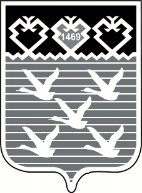 Чувашская РеспубликаАдминистрациягорода ЧебоксарыПОСТАНОВЛЕНИЕNПоказателиПо типовому архитектурному решениюФактически1Габаритные размеры объекта:2Ламинированная вывеска формата А4 о принадлежности и режиме работы объекта:3Цвет отделки4Благоустройство территории:- мощение;-ограждение;- озеленение;- малые архитектурные формы (вазоны, урны),- контейнер.